Gmina Wschowa                                                                                           Sygnatura sprawy: RZP.271.7.2023Rynek 1 67-400 Wschowa 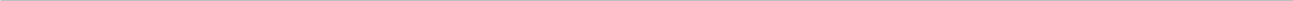 Załącznik nr 6 do SWZ…………………………..……………………………………………………..………………………………………..(Wykonawca)WYKAZ OSÓB
Przystępując do postępowania o udzielenie zamówienia publicznego prowadzonego w trybie podstawowym pn. Rewitalizacja ulicy Bohaterów Westerplatte we Wschowieprzedkładam/my informację o osobach, na potwierdzenie warunku udziału w postępowaniu, o którym mowa w Rozdziale V SWZ:UWAGA:* dane w kolumnie nr 1,2,3,4 należy wypełnić w taki sposób, aby Zamawiający na podstawie wskazanych informacji był w stanie ocenić, czy osoby wskazane w kolumnie nr 1 posiadają uprawnienia budowlane, wymagane w opisie warunku udziału w postępowaniu, o którym mowa w SWZ. Potwierdzenie posiadanych przez podane w wykazie osoby kwalifikacji wybrany Wykonawca będzie zobowiązany dostarczyć Zamawiającemu przed podpisaniem umowy.………………………………….……….., dnia…………………..2023 rokuLp.Imię i nazwisko*Posiadane kwalifikacje zawodowe (specjalność, zakres i numer uprawnień budowlanych, data wydania uprawnień)*Zakres wykonywanych czynności*Informację o podstawie do dysponowania wymienionymi osobami (np. umowa o pracę, umowa zlecenie itp.) **12341.Uprawnienia budowlanew specjalności: ............................................................................ (wskazać specjalność oraz dokładny zakres z decyzji)Uprawnienia Nr ….....................………………data ……………………..……………………Kierownik budowy/ 
Kierownik robót branży drogowej2.Uprawnienia budowlanew specjalności: ............................................................................ (wskazać specjalność oraz dokładny zakres z decyzji)Uprawnienia Nr ….....................………………data ……………………..……………………
Kierownik robót branży elektrycznej